1.Ορθογραφία Συμπληρώνω τα κενά: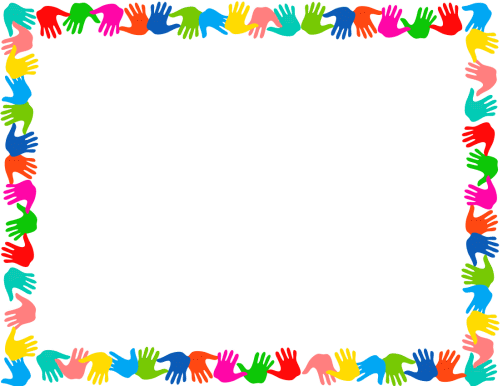 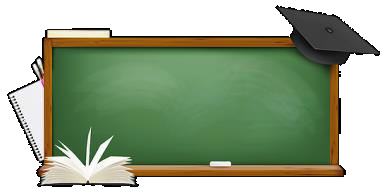 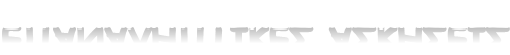 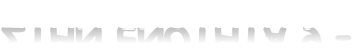 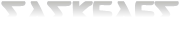 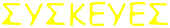 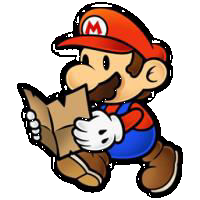 «Διαδίκτ	ο είναι ένα παγκόσμιο δίκτ	ο διασυνδεδεμένων υπολογιστ	ν	και	οι	υπ	ρεσίες	που	προσφέρει		στους χρ	στες		του.	Ο		αγγλικός	όρος,	που	συνήθωςχρησιμοποι	ται,  είναι  internet,  που  προέρχετ 	από  τη  σύνθεση  τωνλέξεων inter και network. Το διαδίκτυο ξεκίν σε στις ΗΠΑ το 1969 με την ονομασία Arpanet.Ήταν μια π  ραματική υπ  ρεσία του υπουργ  ου Άμυνας των ΗΠΑ και στην αρχή περιελάμβανε αποκεντρωμένα δίκτ α. Στις 11 Ιανουαρίου του 1983  το  Arpanet  άλλαξε  το   βασικό   του   δικτ   ακό   πρωτόκολλο επικ   νωνίας, ξεκιν   ντας έτσι το διαδίκτ   ο, όπως το γνωρίζουμε σήμερα. Το ηλεκτρονικό ταχυδρομ ο και ο παγκόσμιος ιστός (από όπου προέρχονται και τα αρχικά www, δηλαδή World Wide Web) είναι οι υπ    ρεσίες πουχρησιμοποιούντ 	περισσότερο	από	τους	περισσότερους	χρ	στες.	Οιχρ στες μέσα από τις μηχανές αναζήτ σης (όπως η Google) και χρησιμοποι ντας λέξεις-κλειδιά, μπορούν  να  έχουν  άμεση  πρόσβαση  σε έναν τεράστιο όγκο πληροφορι    ν.»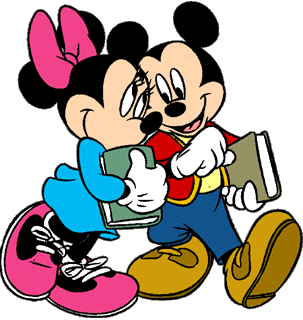 Να βρείτε την έγκλιση των ρημάτων στις παρακάτω προτάσεις: (Οριστική , Συνοπτική ή εξακολουθητική Υποτακτική , Συνοπτική ή εξακολουθητική Προστακτική)Η Άννα μου είπε:  «Δέσε καλά τα κορδόνια σου».Είπε:  Οριστική  Δέσε:  Συνοπτική προστακτική Θα περιμένω  να περάσει η βροχή και μετά θ  α φ ύγω.Μας ε ίπαν να πάρουμε και από μια οχτάδα τετράδια ο καθένας.Από την περασμένη εβδομάδα έχω ξεκινήσει ν α γυμνάζομαι . Ας ξεκινήσουμε νωρίς αύριο.Κάθε μέρα, η δασκάλα λ έει: «Βγάλτε τα τετράδιά σας για να γράψουμε ορθογραφία.» Πρόσεχε πώς θα περάσεις το δρόμο. Πό τιζε τα λουλούδια νωρίς το πρωί.Αύριο το πρωί, ποτίστε τα λουλούδια.Να μετατρέψεις την οριστική των παρακάτω προτάσεων στην έγκλιση που ζητείται, κάνοντας όποιες αλλαγές χρειάζεται.Έφυγε. (παραχώρηση, υποτακτική) → Ας φύγει. Απόψε θα πάμε θέατρο (επιθυμητό, υποτακτική).Έφυγες το βράδυ (προσταγή, προστακτική).Οι κύριοι αυτοί ήρθαν στο σπίτι μας (παραχώρηση, υποτακτική).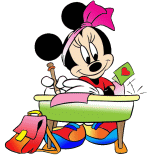 Μου άνοιξε την πόρτα ο μικρός (παράκληση, προστακτική).Ταξίδεψε κι αυτός μαζί μας (παραχώρηση, υποτακτική).Του ξαναμίλησες λοιπόν; (απαγό ρευση, υποτακτική).Έγινε σύμφωνα με τις εντολές του αρχηγού (προσταγή, υποτακτική).4. Μετατρέπω τις προτάσεις από τις εγκλίσεις στις οποίες βρίσκονται στις υπόλοιπες και γράφω τα ονόματά τους στις παρενθέσεις.(σε: Οριστ. Ενεστώτα , Εξακολουθητική Υποτακτική και Συνοπτική	Προστακτική) Να ανο ίγετε το εξωτερικό περίβλημα και το πάνω κάλυμμα με προσοχή. (Εξ. Υποτακτική)……………………………………………………………………………………………………………………….	(Οριστική Εν. )……………………………………………………………………………………………………………………….  (Συν. Προστακτική) Για τη συντήρησή της να απευθύνεστε σε ειδικευμένους τεχνίτες και μόνο. (…………………….)……………………………………………………………………………………………………………………….	(…………………….)……………………………………………………………………………………………………………………….	(…………………….) Καθαρίστε την τηλεόραση μ’  ένα ελαφρά υγρό ύφασμα.	(…………………….)……………………………………………………………………………………………………………………….	(…………………….)……………………………………………………………………………………………………………………….	(…………………….) Τοπο θετήστε την τηλεόραση σε μια ασφαλή και στέρεη βάση.	(…………………….)……………………………………………………………………………………………………………………….	(…………………….)……………………………………………………………………………………………………………………….	(…………………….) Παραδίδετε τις συσκευές στην ανακύκλωση, όταν χαλούν.	(…………………….)……………………………………………………………………………………………………………………….	(…………………….)……………………………………………………………………………………………………………………….	(…………………….) Ν α αποσυνδέετε την τηλεόραση κάθε φορά που δεν τη χρειάζεστε.	(…………………….)……………………………………………………………………………………………………………………….	(…………………….)……………………………………………………………………………………………………………………….	(…………………….)Συμπληρώνω τα κενά βάζοντας τα ρήματα των παρενθέσεων στο: α) β΄ ενικό πρόσωπο της Συνοπτικής Προστακτικής:……………………………… (Τοποθετώ) την τηλεόραση με την οθόνη προς τα κάτω σε μαλακή επιφάνεια.……………………………… (Προστατεύω) την οθόνη από τυχόν φθορές.……………………………… (Συναρμολογώ) τα εξαρτήματα του σώματος της βάσης με το κάλυμμα βάσης της τηλεόρασης.……………………………… (Ενώνω) την τηλεόραση με τη βάση.……………………………… (Σφίγγω) καλά τις τέσσερις βίδες στις οπές στο πίσω μέρος της τηλεόρασης.Β) β’ πληθυντικό πρόσωπο Συνοπτικής Προστακτικής κάνοντας και χρειάζον ται :όσες αλλαγές(Βγάζουμε) ……………………………… το νέο μολύβι από τη συσκευασία του, (ξύνουμε)……………………………… προσεκτικά τη μύτη του, (δοκιμάζουμε) ……………………………… να γράψουμε σ ‘ ένα πρόχειρο χαρτί και (ξεκινάμε) να σκιαγραφούμε το σχέδιο που βλέπουμε μπροστά μας. Μόλις ολοκληρώσουμε τη σκιαγράφηση είμαστε έτοιμοι να ζωγραφίσουμε το σχέδιο. Τέλος (δείχνουμε) το αποτέλεσμα στο δάσκαλό μας και (δεχόμαστε) την κριτική του.Προσπάθησε να μεταφέρεις τα υπογραμμισμένα ρήματα στο β' ενικό και β΄ πληθυντικό πρόσωπο της προστακτικής του Αορίστου, κάνοντας τις αλλαγές που χρειάζεται.1. Ε  πιλ έγο υμε για τη μετακίνησή μας τα μέσα μαζικής μεταφοράς.......................................................................................................................................................................................................................................................................................................................2. Στις μικρές αποστάσεις χρησιμοπο ιούμε ποδήλατο ή περπατάμε. ......................................................................................................................................................................................................................................................................................................................3.  Π ρ οτιμούμε  ένα  αυτοκίνητο  χαμηλής  κατανάλωσης  από  ένα  αντίστοιχο  υψηλήςκατανάλωσης.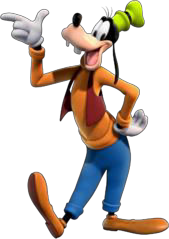 ......................................................................................................................................................................................................................................................................................................................4. Σε σύντομο χρονικό διάστημα θα είναι διαθέσιμα και στην ελληνική αγορά βιοκαύσιμα. Τα π  ρ οτιμούμε, αφού βοηθούν στην καταπολέμηση του νέφους.......................................................................................................................................................................................................................................................................................................................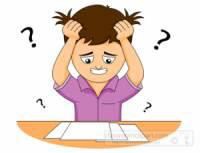 5. Πρ οσαρμόζουμε τον τρόπο οδήγησής μας, για να κάνουμε εξοικονόμηση καυσίμων και να μειώσουμε τη ρύπανση.......................................................................................................................................................................................................................................................................................................................Συμπληρώνω τα ρήματα με τις κατάλληλες καταλήξεις:Ζυγ.......στε τις ντομάτες στον δεύτερο πάγκο.Τοποθετ.......στε	μπαταρίες στη συσκευή για να δουλέψει.Οι μπαταρίες πρέπει να τοποθετ.......θούν  με σωστό τρόπο.Προχωρ.......στε	στο διάδρομο και αν.......ξτε	χώρο	στους επιβάτες	πίσω σας.Ποτ.......στε τα λουλούδια και σκαλ.......στε τη γλάστρα ελαφρά.Σταθ.......τε στην ουρά και περιμένετε τη σειρά σας.Προμηθευτ.......τε	εισιτήριο  από την ταμία του κινηματογράφου .Απαντ.......στε στις ερωτήσεις του φυλλαδίου και αθρ.......στε τους πόντους της κάθε ερώτησης.Προσπαθ.......στε να βρείτε τρόπους, ώστε να απαλλαγ.......τε από το άγχος της καθημερινότητας.Στα λεωφορεία πιαστ.......τε από τις χειρολαβές, για να κρατηθ.......τε και να προφυλαχτ.......τε από απότομο φρενάρισμα.Ωφεληθ.......τε από τις εκπτώσεις, αλλά μη βιαστ.......τε να αγοράσετε προϊόντα χωρίς να τα ψάξετε.Μην  παραλ.......ψετε  να  επισκεφθ.......τε  το  Μουσείο  της  περιοχής,  για  να γνωρ.......σετε την ιστορία της.Μπορ.......τε να δημιουργ.......σετε τη δική σας ιστοσελίδα στο διαδίκτυο, αν εγγραφ.......τε και γίνετ.......μέλος της ομάδας μας.Μη γελαστ.......τε και μη σκεφθ.......τε να ακουμπ.......σετε τα φύλλα αυτού του κάκτου. Τα χέρια σας θα γεμ.......σουν αγκάθια.Μελετ.......στε,  συλλογιστ.......τε  και  αποφασ.......στε  ποιες  πληροφορίες  θα μοιραστ.......τε με τους συμμαθητές σας.Όταν μαθ.......νετε κάτι καινούριο, σιγουρευτ.......τε ότι δεν αφαιρ.......στε.Δώστε όλη σας την προσοχή και χρησιμοποι.......στε όλες σας τις αισθήσεις για να εξοικειωθ.......τε με αυτό.Για να καλ.......ψετε τις ανάγκες του οργανισμού σας σε μέταλλα, πι.......τε όσο περισσότερο νερό μπορ.......τε.